Конспект психологического тематического занятия «Здравствуй,  зима!»Цели:Развитие познавательных процессов;Обобщение пройденного материала;Развитие коммуникации, тонкой моторики рук и общей моторики.Оборудование:Раздаточный материал (Задание «Запомни картинки», «Новогодние гирлянды, «Варежки», «Чего не хватает»), игрушка снеговик, ведро, бумажные снежки;Аудиозапись, простые карандаши на количество детей.Ход занятия:I этап. ОрганизационныйПриветствие.Психолог предлагает поздороваться под стихотворение. (дети выполняют движение соответственно тексту)Выпал беленький снежок,Собираемся в кружок.Мы потопаем, мы потопаем!Будем весело плясать,Будем ручки согревать.(Дети топают ногами)Мы похлопаем, мы похлопаем!(Хлопают в ладоши.)Будем прыгать веселей,Чтобы было потеплей.Мы попрыгаем, мы попрыгаем!(Прыгают на месте)Мы потопаем, мы потопаем!Мы похлопаем, мы похлопаем!И поздороваемся друг с другом: здравствуй, Алёша!II этап. Мотивационный.П.: Ребята, какое время года наступило? (зима).Кто-то к нам стучится. Кто же это, интересно? Отдагайте:Человечек непростой: Появляется зимой,А весною исчезает,Потому что быстро тает. (снеговик)Правильно! Это снеговик. Ребята он пришел, чтобы поиграть с вами.III этап. Практический1. Задание «Запомни картинки».П.: Вот какой плакат (Приложение 1) снеговик принес нам в подарок! Давайте посмотрим что здесь нарисовано. А теперь посмотрите внимательно на картинку и постарайтесь запомнить как можно больше предметов, а потом они будут играть с нами в прятки. (время показа 30 сек.)П.: А теперь найдите эти предметы и обведите их. (раздаются бланки Приложение 2.)2. Пальчиковая гимнастика.П.: Молодцы. А теперь давайте сделаем для наших ручек зарядку.Вот помощники мои.Их как хочешь, поверни.Покрутили, повертелиИ работать захотели.Раз, два, три, четыре, пятьВсе умеем мы писать,Отдыхать умеем тоже,Руки за спину положим,На носочках выше, выше,И спокойнее подышим.3. Задание «Новогодние гирлянды».П.: Ребята, скоро новый год, давайте с вами сделаем гирлянды для елки. Нарисуем их.Нужно дорисовать гирлянды не нарушая последовательности (раздаются бланки Приложение 3)4. Танец «Мороз»Выполняется под песню Е.Железновой «Мороз»П.: Что-то, ребята, холодно стало. Давайте погреемся и потанцуем!Делать движения в соответствии с текстом песни.5.Задание «Рукавички»П.: Что нас зимой согревает из одежды? (ответы детей) Ребята, а чтобы ручки не мерзли что нам нужны? (ответы детей). Варежки. Да вот беда, снеговик наш нес подарки детям, и варежки все перепутались. Поможем ему найти пару каждой варежки? (да) (раздаются бланки Приложение 4)П.: Найдите каждой варежке пару, соединяя их линией.6. Игра «В снежки»П.: Нашли пары варежкам, согрелись, пора и поиграть. А играть мы будем в снежки. Посмотрим, кто самый меткий. Каждому снеговик принес несколько бумажных снежков. Будем кидать их по очереди в корзину.7. Задание «Чего не хватает?»П.: Ребята, снеговик помогал Деду Морозу рисовать новогодний плакат, но не успел закончить. Посмотрите внимательно на картинки, чего не хватает, дорисуйте. (бланки Приложение 5)IV этап. Рефлексивный.Подведение итогов, рефлексия, ритуал прощания.П.: Давайте скажем снеговику «Спасибо» и «До свидания!» Он придет к нам еще раз. П.: Итак, ребята, что мы делали сегодня на занятии? (ответы детей) Что больше всего понравилось? (ответы детей)Давайте встанем в круг и скажем друг другу «До свидания!»Приложение 1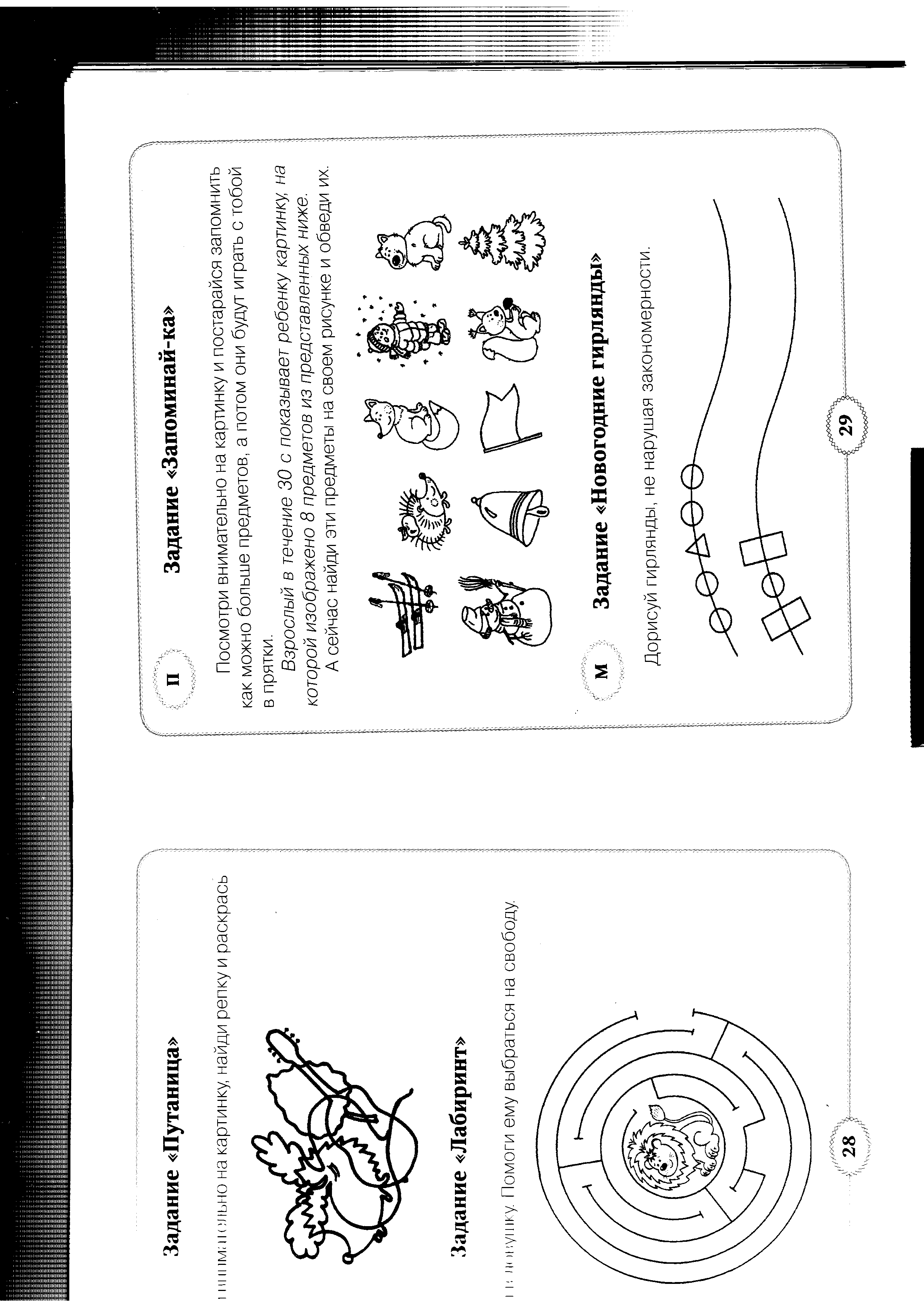 Приложение 2.Приложение 3Приложение 4. 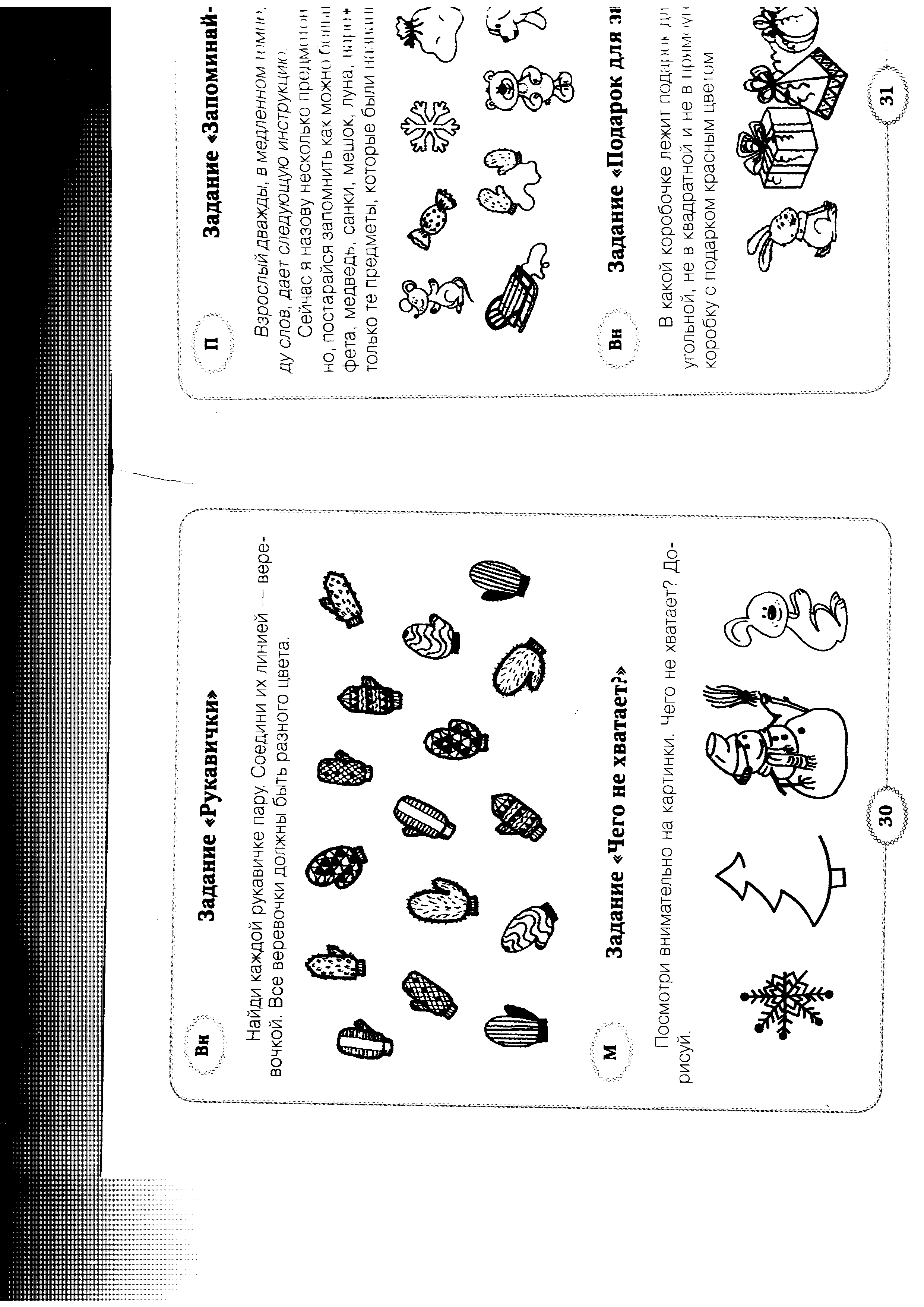 Приложение 5. 